Πληροφορίες:  680ΚΟΙΝ:	Πίνακας Αποδεκτών: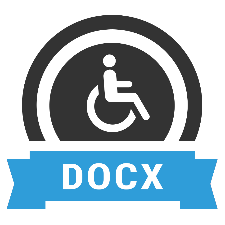 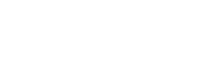 